Please use CAPITAL LETTERS and LATIN CHARACTERS 
when filling in parts 1 and 2 of this form.Applicant's personal dataFamily name / Surname: First name: 	Date of birth:  City of birth: Current nationality:  Gender:    Male   Female 	Language for correspondence:  EN    FR Professional email:     Personal email:    Telephone:   Administration of origin (Your current employer)Name of your Administration: Street / number: Postcode / Town: Country:   Requested start date and duration of the professional training Start date:   1 October or  16 October (select only one)Duration:     3 months    4 months    5 months (select only one)It is not possible to modify the duration of the professional training once you have submitted your application.Candidates from non-EU countries should preferably apply for a 3-months-duration, unless your country has signed a bilateral agreement with the Commission, such as EFTA countries or Turkey.Preferences of Directorate-General (DG) or CabinetPlease indicate, in order of preference, maximum three Directorates-General or Cabinets that interest you most and give a detailed motivation. (You can consult the list of DGs on https://ec.europa.eu/commission/index_en). If you come have the nationality of a non-EU country, you cannot apply for a professional training in DG Neighbourhood and Enlargement Negotiations (DG NEAR), DG Justice (DG JUST) or DG Home Affairs (DG HOME), unless your country has signed a bilateral agreement with the Commission, as is the case for EFTA countries and Turkey.You cannot change your preferences once your application has been submitted. There is no absolute guarantee of being selected by one of these DGs. If you or your employer do not agree with the final assignment, you may withdraw your application for the current exercise. You can always apply during a following exercise. 1st choice: Directorate-General or Cabinet: Motivation: 2nd choice: Directorate-General or Cabinet: Motivation: 3rd choice: Directorate-General or Cabinet: Motivation: Additional personal informationDo you have a physical disability that may require special arrangements to be made if you are chosen?         Yes       NoIf YES, please give details and indicate the special arrangements you believe would be necessary: Emergency contact addressFamily name / Surname: First name:  Telephone number:    Email address:     Street / number: Postcode / Town: Country:   Detailed Curriculum Vitae in EUROPASS format Please attach your CV using the Europass format: Home | Europass. Declaration on honourI, the undersigned, declare that I have never benefited from any kind of contract or previous employment within a European Institution;declare that throughout the period of my professional training, my employer continues to pay my salary and that I will remain subject to my social security legislation which will assume responsibility for expenses incurred abroad;affirm that I am acquainted with the Commission Decision C(2008)6866 of 12/11/2008 on the Rules applicable to National experts on secondment to the Commission, which are applicable to me during the period of my professional training at the Commission (https://myintracomm.ec.europa.eu/staff/Documents/talent-management/staff/sne/regime_end_2009_en.pdf)  certify that the statements made by me in answer to the above questions and in my Curriculum Vitae (in enclosure) are true, complete, and correct. I understand that any false statement or any required information withheld from this form, may provide grounds for my exclusion from the NEPT Programme, or cancellation of my training if my application has been accepted.Processing of personal dataThe Commission will ensure that candidates’ personal data are processed as required by Regulation (EU) 2018/1725 of the European Parliament and of the Council (). This applies in particular to the confidentiality and security of such data. Date: 	Signature: 
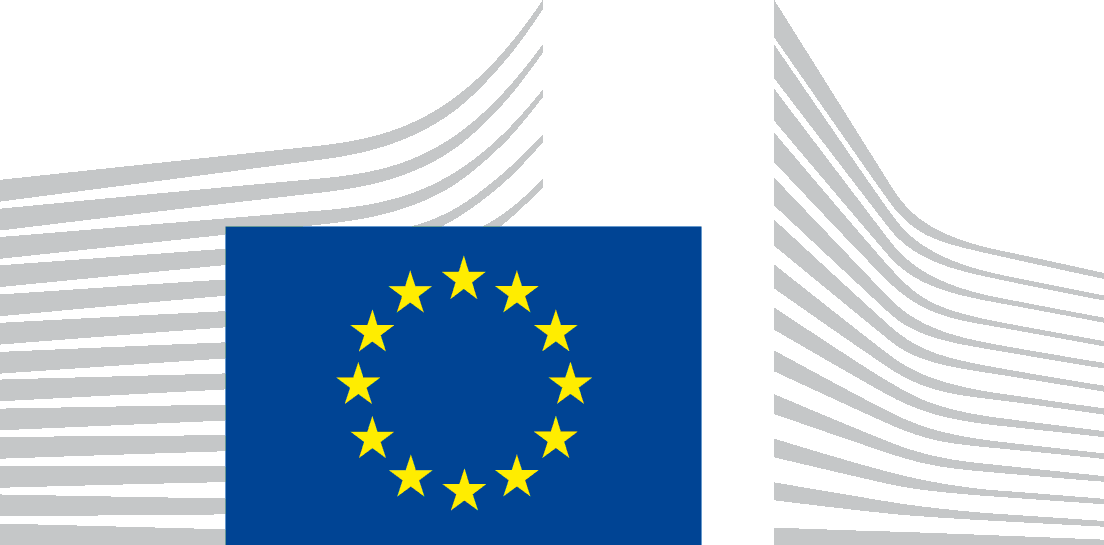 